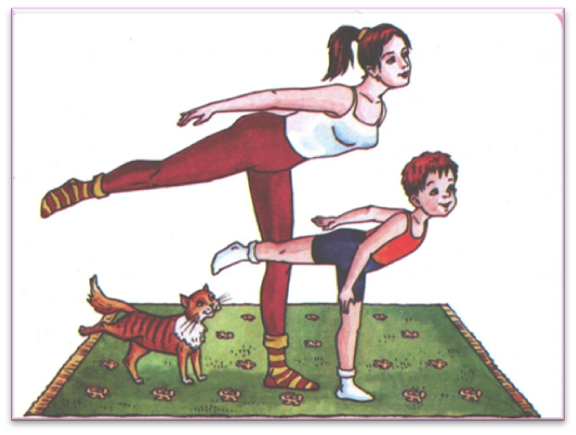 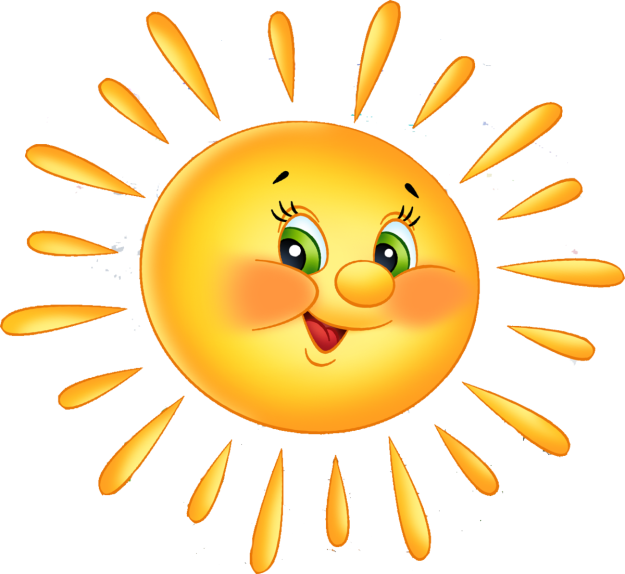 Осанкой принято называть привычное положение тела человека в покое и при движении. Формируется осанка с самого раннего детства и зависит от гармоничной работы мышц, костной системы, связочно- суставного и нервно- мышечного аппаратов, равномерности их развития.Нормальная осанка- умение сохранить правильное положение тела.Наиболее частыми нарушениями осанки у детей дошкольного возраста являются отстающие лопатки, сведенные плечи, асимметрия надплечий, сутуловатость.Виды нарушений осанки: 1. Вялая осанка 2.Сутуловатая осанка 3.Кифотическая осанка 4.Лордотическая осанка 5. Сколиоз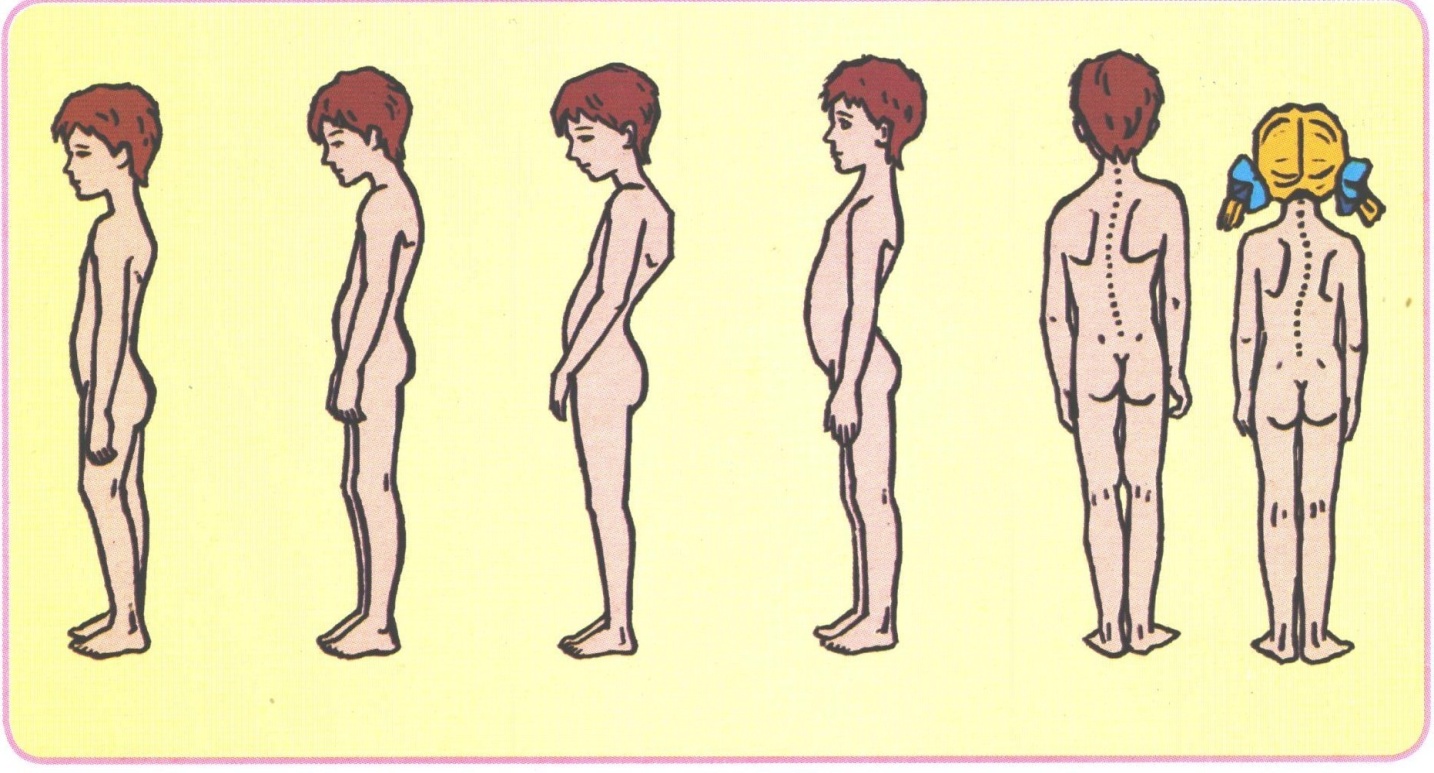 К чему могут привести нарушения осанкиНарушения осанки могут стать причиной изменения положения внутренних органов, их функций: затрудняется работа сердца, желудочно- кишечного тракта; уменьшается жизненная емкость легких; понижается обмен веществ; появляются головные боли, повышенная утомляемость; снижается аппетит; ребенок становится вялым, избегает подвижных игр.Перед тем как выполнять упражнения для укрепления мышечного корсета, необходимо выполнить несколько подготовительных общеразвивающих упражнений. Упражнения для укрепления мышечного корсета 1. Упражнение «Самолёт»И.п. -лежа на животе. Поднять голову и плечевой пояс, развести руки в стороны, задержаться в этом положении на счет 2-4-6-8-10, вернуться в и.п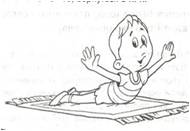 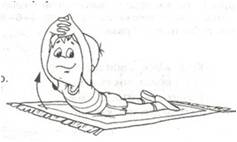 2. «Окошко»И.п.– лежа на животе. Поднять голову и плечевой пояс, вытянуть руки вверх, пальцы сцеплены в замок, задержаться в этом положении на счет 2-4-6, вернуться в и.п.3. «Хлопок»И.п.– лежа на животе. Поднять голову и плечевой пояс, руки к плечам.Хлопок руками впереди, руки в плечам, вернуться в и.п 4.«Достань колено»И.п.– лежа на спине, руки вдоль тела. Поднять голову, носки ног на себя, согнутую ногу подтянуть к животу, обхватить руками, коснуться лбом колена, вернуться в и.п. То же другой ногой.5. «Мячик»И.п.– лежа на спине, руки вдоль тела. Поднять голову, согнуть обе ноги, подтянуть их коленям к груди, обхватить руками колени, коснуться их лбом (сгруппироваться), покачаться вперед– назад, вернуться в и.пСоветы по профилактике нарушений осанки1. Воспитание чувства осанкиПостановка головы- без наклона, нос- на уровне козелка уха.Упражнения у стены: Встать у стены без плинуса, прижать пятки, икры, ягодицы, лопатки, плечи, затылок. Взгляд- прямо перед собой. Живот втянуть , поясницу максимально приблизить к стенре. Проконтролировать симметричность установки надплечий, свободное положение рук. Положение запомнить, отойти от стены- сохранить.Упражнения на равновесие.Упражнения с грузом на голове.2. Укрепление мышечного корсета.3. Контроль за посадкой.Важное условие– соответствие мебели росту ребенка.Покупая стол и стул, обращайте внимание не только на их внешний вид, но и на удобство и соответствие их высоты росту ребенка.Сейчас в продаже есть мебель с телескопическими ножками (регулируемыми по высоте), что позволяет пользоваться ею на протяжении многих лет. Хорошо, если столешница будет иметь наклон около 15 градусов, сто предотвратит наклон головы вперед, статическую перегрузку позвоночника и сохранит оптимальное для зрения расстояние между головой и крышкой стола. Если у вас стандартный письменный стол, то, меняя высоту стула и подставки под ноги, вы создадите комфортное рабочее место.Пример: Если ваш ребенок ростом 120 см, стол высотой 76 см, стул 46 см (стандартная величина), то стул нужно поднять на 8 см, чтобы разница между сиденьем и столешницей была 22см; высота подставки под ноги = 76-52=24смЕсли высота стула и подставки под ноги подобраны правильно, то в положении сидя бедро и голень ребенка образуют прямой угол.Сидеть на стуле нужно, прижав поясницу к спинке стула (не на краешке), плотно придвинувшись к столу, стопы при этом должны упираться в наклонную подставку, не позволяя спине сутулиться. Нельзя ноги убирать под стул.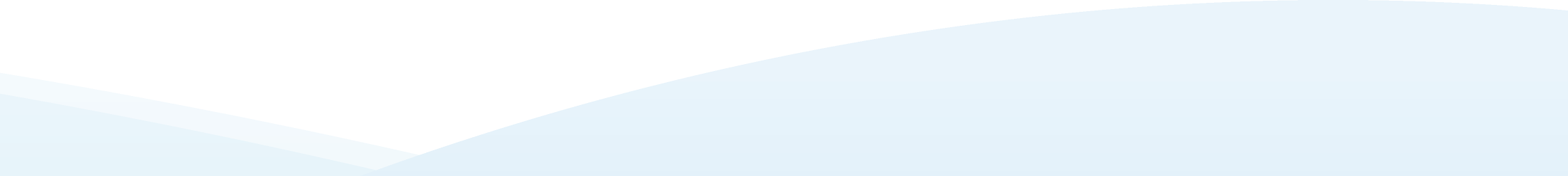 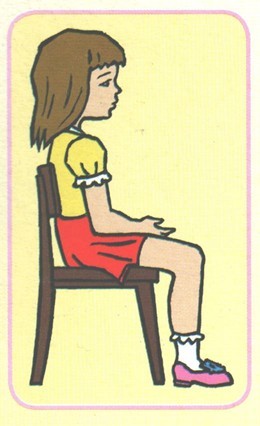 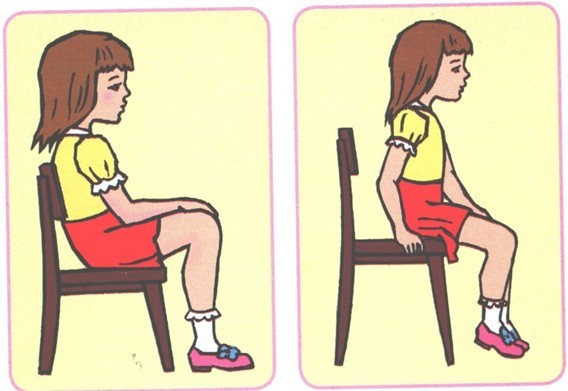 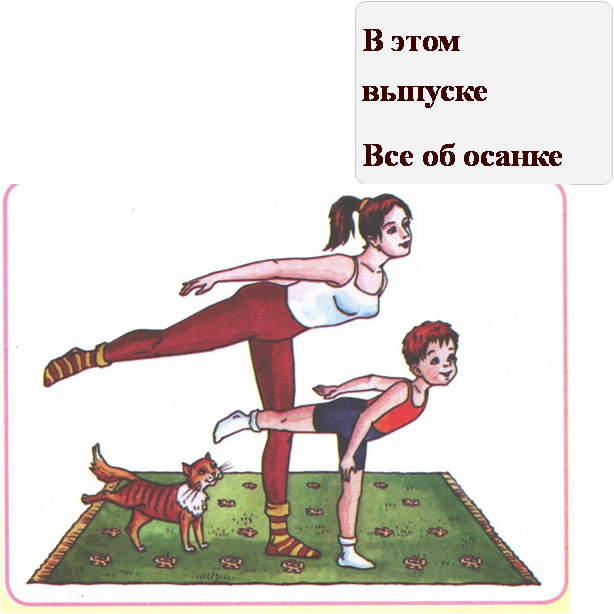 Подготовлено по материалам :Окружного центра медицинской профилактики ХМАО– Югры«О здоровье всерьез» Ю.О. Кирилова; Детство– Пресс«Оздоровительная гимнастика для дошкольников» Л.В. ОстанкоРОСТ В СМ.РАССТОЯНИЕ МЕЖДУ СИДЕНЬЕМ СТУЛА (СМ)ВЫСОТА ПОДСТАВКИ (ОТ ВЫСОТЫ ВАШЕГО СТОЛА В СМ ОТНЯТЬ ПРЕДСТАВЛЕННУЮ ВЕЛИЧИНУ)100-1152046115-1302252130-1452458145-1602664160-1752870